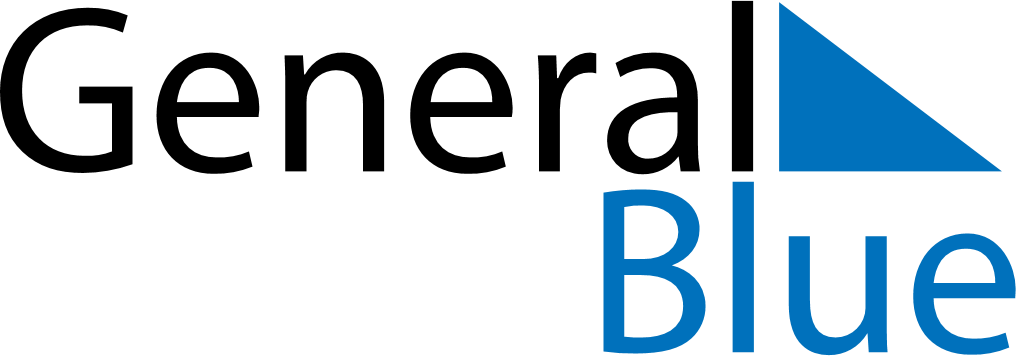 October 2023October 2023October 2023October 2023October 2023October 2023BahamasBahamasBahamasBahamasBahamasBahamasSundayMondayTuesdayWednesdayThursdayFridaySaturday1234567891011121314National Heroes’ Day1516171819202122232425262728293031NOTES